ZGODA RODZICÓW / OPIEKUNÓW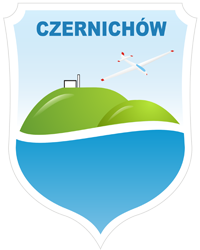 ……………………………………………………..	Imię i nazwisko ojca/ matki lub opiekunaWyrażam zgodę na udział mojego dziecka  w  Zimowym zdobyciu Magurki:  ……………………………………………………………………………………………………………Imię i nazwisko dziecka/wiek……………………………………………………………………………………………………………Pesel dzieckaTermin: Poniedziałek, 07.02.2024 r.Plan Rozpoczęcie Przejazd – 9.00 Żarnówka, 9.20 Parking Czernichów, 9.30 CK Międzybrodzie Żywieckie, 9.45 CK Międzybrodzie Bialskie, Wyjazd na Przegibek , Przyjazd ok 15.30 Wymagany jest ubiór stosowny do pogody + ew. peleryna.	Oświadczam jednocześnie, że moje dziecko nie ma żadnych przeciwwskazań zdrowotnych oraz objawów świadczących o chorobie.
 W razie zaistniałej potrzeby wyrażam zgodę na hospitalizację oraz zabiegi medyczne ratujące życie i zdrowie mojego dziecka. Biorę odpowiedzialność za bezpieczne dojście  mojego dziecka na miejsce zbiórki i powrót po zakończeniu wydarzenia.
W trakcie prowadzonych zajęć  organizator nie ponosi odpowiedzialności za rzeczy dziecka.Wyrażam zgodę na publikację wizerunku mojego dziecka (np. strona internetowa oraz Facebook-owa Gminy Czernichów)*niepotrzebne skreślić